AAdministration Act 1903Portfolio:Attorney GeneralAgency:Department of JusticeAdministration Act 19031903/013 (3 Edw. VII No. 13)31 Dec 19031 Jan 1904 (see s. 1)Administration Act Amendment Act 19091909/029 (9 Edw. VII No. 25)20 Nov 190920 Nov 1909Curator of Intestate Estates Act 1918 s. 21918/009 (8 Geo. V No. 23)15 Apr 19181 Jul 1918 (see s. 1 and Gazette 7 Jun 1918 p. 813)Administration Act Amendment Act 19211921/013 (12 Geo. V No. 13)15 Nov 192115 Nov 1921Administration Act Amendment Act 19221922/029 (13 Geo. V No. 11)7 Dec 19227 Dec 1922Administration Act (Estate and Succession Duties) Amendment Act 1934 s. 2 and Pt. III1934/028 (25 Geo. V No. 27)28 Dec 19341 Jan 1935 (see s. 1 and Gazette 28 Dec 1934 p. 1983)Reprint not in a VolumeReprint not in a VolumeReprint not in a VolumeReprint not in a VolumeAdministration Act Amendment Act 19391939/024 (3 Geo. VI No. 24)22 Nov 193922 Nov 1939Public Trustee Act 1941 s. 31941/026 (5 Geo. VI No. 26)8 Dec 19411 Jul 1942 (see s. 1(2) and Gazette 26 Jun 1942 p. 689)Administration Act Amendment Act (No. 2) 19411941/052 (5 & 6 Geo. VI No. 52)15 Jan 194215 Jan 1942Administration Act Amendment Act 19411941/055 (5 & 6 Geo. VI No. 55)15 Jan 19421 Jul 1942 (see s. 8)Administration Act Amendment Act 19421942/021 (6 Geo. VI No. 21)9 Dec 19429 Dec 1942Reprint approvedReprint approvedReprint approvedReprint approvedAdministration Act Amendment Act 19451945/039 (9 & 10 Geo. VI No. 39)30 Jan 194630 Jan 1946Administration Act Amendment Act 19491949/008 (13 Geo. VI No. 94)14 Sep 194914 Sep 1949Administration Act Amendment Act 19501950/055 (14 & 15 Geo. VI No. 55)18 Dec 195018 Dec 1950Administration Act Amendment Act 19531953/062 (2 Eliz. II No. 62)9 Jan 19549 Jan 1954Administration Act Amendment Act (No. 2) 19531953/081 (2 Eliz. II No. 81)18 Jan 195418 Jan 1954Administration Act Amendment Act 19541954/030 (3 Eliz. II No. 30)8 Nov 19548 Nov 1954Reprint approved 21 Jun 1955 in Volume 9 of Reprinted ActsReprint approved 21 Jun 1955 in Volume 9 of Reprinted ActsReprint approved 21 Jun 1955 in Volume 9 of Reprinted ActsReprint approved 21 Jun 1955 in Volume 9 of Reprinted ActsAdministration Act Amendment Act 19551955/062 (4 Eliz. II No. 62)19 Dec 195519 Dec 1955Administration Act Amendment Act 19561956/081 (5 Eliz. II No. 81)17 Jan 19571 Feb 1957 (see s. 2 and Gazette 1 Feb 1957 p. 161)Reprint approved 23 Apr 1958 in Volume 12 of Reprinted ActsReprint approved 23 Apr 1958 in Volume 12 of Reprinted ActsReprint approved 23 Apr 1958 in Volume 12 of Reprinted ActsReprint approved 23 Apr 1958 in Volume 12 of Reprinted ActsAdministration Act Amendment Act 19591959/056 (8 Eliz. II No. 56)25 Nov 195925 Nov 1959Administration Act Amendment Act 19601960/021 (9 Eliz. II No. 21)11 Oct 196025 Nov 1960 (see s. 2 and Gazette 25 Nov 1960 p. 3779)Administration Act Amendment Act 19611961/057 (10 Eliz. II No. 57)28 Nov 196128 Nov 1961Administration Act Amendment Act 19621962/080 (11 Eliz. II No. 80)6 Dec 19621 Jan 1963 (see s. 2)Administration Act Amendment Act 19631963/066 (12 Eliz. II No. 66)18 Dec 196318 Dec 1963Administration Act Amendment Act 19641964/057 (13 Eliz. II No. 57)30 Nov 196430 Nov 1964Administration Act Amendment Act 19651965/0787 Dec 19657 Dec 1965Decimal Currency Act 19651965/11321 Dec 1965Act other than s. 4‑9: 21 Dec 1965 (see s. 2(1)); s. 4‑9: 14 Feb 1966 (see s. 2(2))Administration Act Amendment Act 19661966/06812 Dec 196612 Dec 1966Non‑contentious Probate Rules 1967 r. 45 published in Gazette 11 Sep 1967 p. 2249‑64Non‑contentious Probate Rules 1967 r. 45 published in Gazette 11 Sep 1967 p. 2249‑64Non‑contentious Probate Rules 1967 r. 45 published in Gazette 11 Sep 1967 p. 2249‑6411 Sep 1967Reprint approved 11 Sep 1967 in Volume 21 of Reprinted ActsReprint approved 11 Sep 1967 in Volume 21 of Reprinted ActsReprint approved 11 Sep 1967 in Volume 21 of Reprinted ActsReprint approved 11 Sep 1967 in Volume 21 of Reprinted ActsAdministration Act Amendment Act 19691969/00221 Apr 196921 Apr 1969Acts Amendment (Commissioner of State Taxation) Act 1970 Pt. XII1970/0218 May 19701 Jul 1970 (see s. 2 and Gazette 26 Jun 1970 p. 1831)Administration Act Amendment Act 19701970/1078 Dec 1970Act other than s. 3, 4 & 11: 8 Dec 1970 (see s. 2(1));s. 3, 4 & 11: 1 Jan 1971 (see s. 2(1))Reprint approved 23 Jun 1971 Reprint approved 23 Jun 1971 Reprint approved 23 Jun 1971 Reprint approved 23 Jun 1971 Administration Act Amendment Act 19711971/0181 Dec 197121 Jan 1972 (see s. 2 and Gazette 21 Jan 1972 p. 71)Administration Act Amendment Act (No. 2) 19711971/04010 Dec 197110 Dec 1971Age of Majority Act 1972 s. 6(2)1972/04618 Sep 19721 Nov 1972 (see s. 2 and Gazette 13 Oct 1972 p. 4069)Inheritance (Family and Dependants Provision) Act 1972 s. 3(2)1972/05731 Oct 19721 Jan 1973 (see s. 2 and Gazette 17 Nov 1972 p. 4379)Metric Conversion Act 19721972/094 (as amended by 1973/019 s. 4)4 Dec 1972The relevant amendments as set out in the Second Schedule took effect on 11 Jan 1974 (see s. 4(2) and Gazette 11 Jan 1974 p. 52)Death Duty Assessment Act 1973 s. 31973/08021 Dec 19731 Jan 1974 (see s. 2 and Gazette 28 Dec 1973 p. 4725)Reprint approved 17 Aug 1975 Reprint approved 17 Aug 1975 Reprint approved 17 Aug 1975 Reprint approved 17 Aug 1975 Administration Act Amendment Act 19761976/13813 Dec 1976Act other than 3‑16: 1 Mar 1977 (see s. 2(3));s. 3, 4 & 16: 1 Mar 1977 (see s. 2(1) and Gazette 28 Jan 1977 p. 185‑6); s. 5‑15: 1 Dec 1977 (see s. 2(2) and Gazette 11 Nov 1977 p. 4193)Administration Act Amendment Act 19771977/0377 Nov 19771 Dec 1977 (see s. 2 and Gazette 25 Nov 1977 p. 4345)Acts Amendment (Master, Supreme Court) Act 1979 Pt. VIII1979/06721 Nov 197911 Feb 1980 (see s. 2 and Gazette 8 Feb 1980 p. 383)Administration Act Amendment Act 19791979/10317 Dec 197924 Apr 1980 (see s. 2 and Gazette 24 Apr 1980 p. 1179)Administration Amendment Act 19801980/01415 Oct 198012 Nov 1980 (see s. 2)Reprint approved 23 Dec 1980 Reprint approved 23 Dec 1980 Reprint approved 23 Dec 1980 Reprint approved 23 Dec 1980 Administration Amendment Act 19821982/0486 Sep 19821 Mar 1983 (see s. 2 and Gazette 25 Feb 1983 p. 637)Administration Amendment Act 19841984/05724 Oct 198421 Nov 1984Acts Amendment (Insolvent Estates) Act 1984 Pt. II1984/07226 Nov 198424 Dec 1984Artificial Conception Act 1985 s. 81985/01412 Apr 19851 Jul 1985 (see s. 2 and Gazette 28 Jun 1985 p. 2291)Reprinted as at 17 Jun 1986 Reprinted as at 17 Jun 1986 Reprinted as at 17 Jun 1986 Reprinted as at 17 Jun 1986 Administration Amendment Act 19861986/02125 Jul 1986s. 1 & 2: 25 Jul 1986;Act other than s. 1 & 2: 7 Nov 1986 (see s. 2 and Gazette 7 Nov 1986 p. 4140)Transfer of Land Amendment Act 1996 s. 153(1)1996/08114 Nov 199614 Nov 1996 (see s. 2(1))Trustees Amendment Act 1997 s. 181997/0016 May 199716 Jun 1997 (see s. 2 and Gazette 10 Jun 1997 p. 2661)Statutes (Repeals and Minor Amendments) Act 1997 s. 161997/05715 Dec 199715 Dec 1997 (see s. 2(1))Acts Amendment and Repeal (Financial Sector Reform) Act 1999 s. 591999/02629 Jun 19991 Jul 1999 (see s. 2 and Gazette 30 Jun 1999 p. 2905)Reprinted as at 1 Jul 1999 Reprinted as at 1 Jul 1999 Reprinted as at 1 Jul 1999 Reprinted as at 1 Jul 1999 Acts Amendment (Lesbian and Gay Law Reform) Act 2002 Pt. 22002/00317 Apr 200221 Sep 2002 (see s. 2 and Gazette 20 Sep 2002 p. 4693)Family Court Amendment Act 2002 s. 522002/02525 Sep 20021 Dec 2002 (see s. 2 and Gazette 29 Nov 2002 p. 5651)Courts Legislation Amendment and Repeal Act 2004 s. 1412004/05923 Nov 20041 May 2005 (see s. 2 and Gazette 31 Dec 2004 p. 7128)Oaths, Affidavits and Statutory Declarations (Consequential Provisions) Act 2005 s. 632005/0242 Dec 20051 Jan 2006 (see s. 2(1) and Gazette 23 Dec 2005 p. 6244)Reprint 11 as at 14 Jul 2006 Reprint 11 as at 14 Jul 2006 Reprint 11 as at 14 Jul 2006 Reprint 11 as at 14 Jul 2006 Land Information Authority Act 2006 s. 1202006/06016 Nov 20061 Jan 2007 (see s. 2(1) and Gazette 8 Dec 2006 p. 5369)Standardisation of Formatting Act 2010 s. 6 & 512010/01928 Jun 201011 Sep 2010 (see s. 2(b) and Gazette 10 Sep 2010 p. 4341)Inheritance (Family and Dependants Provision) Amendment Act 2011 s. 142011/04825 Oct 201116 Jan 2013 (see s. 2(b) and Gazette 15 Jan 2013 p. 79)Reprint 12 as at 15 Apr 2016 Reprint 12 as at 15 Apr 2016 Reprint 12 as at 15 Apr 2016 Reprint 12 as at 15 Apr 2016 Statutes (Minor Amendments) Act 2017 s. 32017/00612 Sep 201713 Sep 2017 (see s. 2(b))COVID‑19 Response and Economic Recovery Omnibus Act 2020 s. 532020/03411 Sep 202012 Sep 2020 (see s. 2(b))Administration Amendment Act 20222022/00529 Mar 2022s. 1 & 2: 29 Mar 2022 (see s. 2(a));Act other than s. 1 & 2: 30 Mar 2022 (see s. 2(b))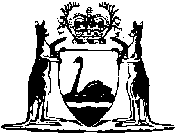 